Положениео внутренней системе оценки качества образования вМуниципальном бюджетном общеобразовательном учреждении «средняя общеобразовательная школа № 2» с. ДивноеОбщие положения.1.1. Положение представляет собой нормативный документ, разработанный в соответствии с п.13 ч. 3, 7 ст. 28 Федерального  Закона Российской Федерации от 29.12.2012г. №273-ФЗ «Об образовании в Российской Федерации», Типовым положением о    образовательном учреждении, Уставом школы и локальными актами, регламентирующими реализацию процедур контроля и оценки качества образования в школе.1.2. Настоящее Положение о внутренней системе оценки качества образования в школе (далее – Положение) определяет цели, задачи, принципы системы оценки качества образования в школе (далее – внутренняя система оценки качества образования или ВСОКО), ее организационную и функциональную структуру, реализацию (содержание процедур контроля и экспертной оценки качества образования) и общественное участие в оценке и контроле качества образования. Внутренняя система оценки качества образования  организуется школой в целях повышения качества образования. Результаты ВСОКО – основной источник информации для диагностики состояния, выявления затруднений и положительных сторон образовательной деятельности. Анализ итогов внутренней системы оценки качества образования позволяет эффективно спланировать мероприятия по устранению недостатков образовательной деятельности и распространению положительного опыта работы школы. 1.3. Система оценки качества образования представляет собой совокупность организационных структур, норм и правил, диагностических и оценочных процедур, обеспечивающих на единой основе оценку образовательных достижений обучающихся, эффективности образовательных программ с учетом запросов основных пользователей  результатов системы оценки качества образования. 1.4. Основными пользователями результатов внутренней системы оценки качества образования школы являются: учителя, обучающиеся и их родители, педагогический совет школы, экспертные комиссии при проведении процедур лицензирования, аккредитации школы, аттестации работников школы.1.5. Школа обеспечивает проведение необходимых оценочных процедур, разработку и внедрение модели системы оценки качества, обеспечивает оценку, учет и дальнейшее использование полученных результатов.1.6. Положение распространяется на деятельность всех педагогических работников школы, осуществляющих профессиональную деятельность в соответствии с трудовыми договорами, в том числе на педагогических работников, работающих по совместительству.1.7. В настоящем Положении используются следующие термины:Качество образования – интегральная характеристика системы образования, отражающая степень соответствия личностным ожиданиям субъектов образования, условий образовательной деятельности нормативным требованиям, критериям, определяемым федеральным компонентом государственного стандарта общего образования, федеральным государственным образовательным стандартом образования обучающихся с умственной отсталостью (интеллектуальной недостаточностью) и  социальным запросам.Качество условий – это выполнение санитарно-гигиенических норм организации образовательной деятельности; организация питания в школе; реализация мер по обеспечению безопасности обучающихся в организации образовательной деятельности.Федеральный компонент государственного стандарта и федеральный государственный образовательный стандарт образования обучающихся с ОВЗ и умственной отсталостью (интеллектуальными нарушениями) определяют обязательный минимум содержания адаптированных общеобразовательных программ, максимальный объем учебной нагрузки обучающихся, требования к уровню подготовки выпускников, требования к результатам освоения адаптированных общеобразовательных программ, требования к условиям организации образовательной деятельности.Критерий – признак, на основании которого производится оценка, классификация оцениваемого объекта.Мониторинг в системе образования – комплексное аналитическое отслеживание процессов, определяющих количественно – качественные изменения качества образования, результатом которого является установление степени соответствия измеряемых образовательных результатов, условий их достижения и обеспечение общепризнанной, зафиксированной в нормативных документах и локальных актах системе государственно-общественных требований к качеству образования, а также личностным ожиданиям обучающихся. Экспертиза – всестороннее изучение и анализ состояния, условий и результатов образовательной деятельности.Измерение – метод регистрации состояния качества образования, а также оценка уровня образовательных достижений с помощью КИМов (контрольных работ, тестов, анкет и др.), которые имеют стандартизированную форму и содержание которых соответствует реализуемым адаптированным общеобразовательным программам.1.8. Оценка качества образования осуществляется посредством:системы внутришкольного контроля;общественной экспертизы качества образования;лицензирования;государственной аккредитации;итоговой аттестации выпускников;мониторинга качества образования.1.9. В качестве источников данных для оценки качества образования используются:образовательная статистика;промежуточная и итоговая аттестация;мониторинговые исследования;социологические опросы;отчеты работников школы;посещение уроков и внеклассных мероприятий,данные электронного журнала. 2. Основные цели, задачи и принципы внутренней системы оценки качества образования2.1. Целями внутренней системы оценки качества образования являются:формирование единой системы диагностики и контроля состояния образования, обеспечивающей определение факторов и своевременное выявление изменений, влияющих на качество образования в школе;получение объективной информации о функционировании и развитии системы образования в школе, тенденциях его изменения и причинах, влияющих на его уровень;предоставления всем участникам образовательной деятельности и общественности достоверной информации о качестве образования;принятие обоснованных и своевременных управленческих решений по совершенствованию образования и повышение уровня информированности потребителей образовательных услуг при принятии таких решений;прогнозирование развития образовательной системы школы.2.2 Задачами построения внутренней системы оценки качества образования являются:формирование единого понимания критериев качества образования и подходов к его измерению;формирование системы аналитических показателей, позволяющей эффективно реализовывать основные цели оценки качества образования;формирование ресурсной базы и обеспечение функционирования школьной образовательной статистики и мониторинга качества образования;изучение и самооценка состояния развития и эффективности деятельности школы;определение степени соответствия условий осуществления образовательной деятельности государственным требованиям;определение степени соответствия адаптированных общеобразовательных программ с учетом запросов основных потребителей образовательных услуг нормативным требованиям;обеспечение доступности качественного образования;оценка уровня индивидуальных образовательных достижений обучающихся;определение степени соответствия качества образования на различных ступенях обучения в рамках мониторинговых исследований качества образования государственным и социальным стандартам;выявление факторов, влияющих на качество образования;содействие повышению квалификации учителей, принимающих участие в процедурах оценки качества образования; определение направлений повышения квалификации педагогических работников по вопросам, касающимся требований к аттестации педагогов, индивидуальным достижениям обучающихся; определение рейтинга и стимулирующих доплат педагогам;расширение общественного участия в управлении образованием в школе; содействие подготовке общественных экспертов, принимающих участие в процедурах оценки качества образования. 2.3. В основу системы оценки качества образования положены следующие принципы:объективности, достоверности, полноты и системности информации о качестве образования;реалистичности требований, норм и показателей качества образования, их социальной и личностной значимости, учёта индивидуальных особенностей развития отдельных обучающихся при оценке результатов их обучения и воспитания;открытости, прозрачности процедур оценки качества образования; преемственности в образовательной политике, интеграции в общероссийскую систему оценки качества образования;доступности информации о состоянии и качестве образования для различных групп потребителей;рефлексивности, реализуемый через включение педагогов в критериальный самоанализ и самооценку своей деятельности с опорой на объективные критерии и показатели; повышения потенциала внутренней оценки, самооценки, самоанализа каждого педагога;оптимальности использования источников первичных данных для определения показателей качества и эффективности образования (с учетом возможности их многократного использования);инструментальности и технологичности используемых показателей (с учетом существующих возможностей сбора данных, методик измерений, анализа и интерпретации данных, подготовленности потребителей к их восприятию);минимизации системы показателей с учетом потребностей разных уровней управления; сопоставимости системы показателей с муниципальными, региональными аналогами;взаимного дополнения оценочных процедур, установление между ними взаимосвязей и взаимозависимости; соблюдения морально-этических норм при проведении процедур оценки качества образования в школе.3. Организационная и функциональная структура системы оценки качества образования3.1. Организационная структура, занимающаяся внутришкольной оценкой, экспертизой качества образования и интерпретацией полученных результатов, включает в себя: администрацию школы, педагогический совет, методические объединения учителей-предметников, временные структуры (педагогический консилиум и др.). 3.2. Администрация школы:формирует блок локальных актов, регулирующих функционирование СОКО школы и приложений к ним, утверждает приказом директора школы и контролирует их исполнение; разрабатывает мероприятия и готовит предложения, направленные на совершенствование системы оценки качества образования школы, участвует в этих мероприятиях; обеспечивает на основе общеобразовательной и адаптированной общеобразовательной программы проведение в школе контрольно-оценочных процедур, мониторинговых, социологических и статистических исследований по вопросам качества образования;организует систему мониторинга качества образования в школе, осуществляет сбор, обработку, хранение и представление информации о состоянии и динамике развития; анализирует результаты оценки качества образования на уровне школы;организует изучение информационных запросов основных пользователей системы оценки качества образования; обеспечивает условия для подготовки работников школы и общественных экспертов по осуществлению контрольно-оценочных процедур; обеспечивает предоставление информации о качестве образования на муниципальный и региональный уровни системы оценки качества образования; формирует информационно–аналитические материалы по результатам оценки качества образования (анализ работы школы за учебный год, публичный доклад директора школы);принимает управленческие решения по развитию качества образования на основе анализа результатов, полученных в процессе реализации ВСОКО. 3.3. Методические объединения учителей-предметников: участвуют в разработке методики оценки качества образования; участвуют в разработке системы показателей, характеризующих состояние и динамику развития школы; участвуют в разработке критериев оценки результативности профессиональной деятельности педагогов школы; содействуют проведению подготовки работников школы и общественных экспертов по осуществлению контрольно-оценочных процедур;проводят экспертизу организации, содержания и результатов аттестации обучающихся и формируют предложения по их совершенствованию; готовят предложения для администрации по выработке управленческих решений по результатам оценки качества образования на уровне школы.  	3.4. Педагогический совет школы:содействует определению стратегических направлений развития системы образования в школе; содействует реализации принципа общественного участия в управлении образованием в школе; инициирует и участвует в организации конкурсов образовательных программ, конкурсов педагогического мастерства, образовательных технологий; принимает участие в формировании информационных запросов основных пользователей системы оценки качества образования школы; принимает участие в обсуждении системы показателей, характеризующих состояние и динамику развития системы образования;принимает участие в экспертизе качества образовательных результатов, условий организации образовательной деятельности в школе;участие в оценке качества и результативности труда работников школы, распределении выплат стимулирующего характера работникам и согласовании их распределения в порядке, устанавливаемом локальными актами школы.содействует организации работы по повышению квалификации педагогических работников, развитию их творческих инициатив;принимает участие в обсуждении системы показателей, характеризующих состояние и динамику развития системы образования в школе;заслушивает информацию и отчеты педагогических работников, доклады представителей организаций и учреждений, взаимодействующих со школой по вопросам образования и воспитания подрастающего поколения, в том числе сообщения о проверке соблюдения санитарно-гигиенического режима в школе, об охране труда, здоровья и жизни обучающихся и другие вопросы образовательной деятельности школы.	4. Реализация внутреннего мониторинга качества образования 4.1. Реализация внутреннего мониторинга качества образования осуществляется на основе   реализации целей и задач ВСОКО планируются и осуществляются на основе проблемного анализа образовательной деятельности школы, определения методологии, технологии и инструментария оценки качества образования.4.2. Предметом внутренней системы оценки качества образования являются: качество образовательных результатов обучающихся (степень соответствия индивидуальных образовательных достижений и результатов освоения обучающимися основных общеобразовательных программ ( по уровням обучения) и адаптированных общеобразовательных программ ФГОС образования обучающихся с  ОВЗ и  УО (интеллектуальными нарушениями) и социальному стандартам);качество организации образовательной деятельности, включающей условия организации образовательной деятельности, в том числе доступность образования, условия комфортности получения образования, материально-техническое обеспечение образовательной деятельности, организация питания;качество основных   общеобразовательных программ ( по уровням обучения) и  адаптированных общеобразовательных программ, принятых и реализуемых в школе, условия их реализации;воспитательная работа;профессиональная компетентность педагогов, их деятельность по обеспечению требуемого качества результатов образования; эффективность управления качеством образования и открытость деятельности школы;состояние здоровья и уровень социальной адаптированности обучающихся.4.3. Реализация школьной ВСОКО осуществляется посредством существующих процедур и экспертной оценки качества образования.4.3.1. Содержание процедуры оценки качества образовательных результатов обучающихся включает в себя:предметные результаты обучения (включая сравнение данных внутренней и внешней диагностики, в т. ч. итоговая аттестация  9, 10 классов);метапредметные результаты обучения (включая сравнение данных внутренней и внешней диагностики);личностные результаты (включая показатели социализации учащихся);участие и результативность в школьных, районных, городских и др. предметных олимпиадах, конкурсах, соревнованиях;мониторинговое исследование адаптации обучающихся 1-х,5-ых классов;4.3.2. Содержание процедуры оценки качества организации образовательной деятельности включает в себя:результаты лицензирования и государственной аккредитации;соответствие реализуемых основных   общеобразовательных программ ( по уровням обучения) и адаптированных общеобразовательных программ ФГОС образования обучающихся с ОВЗ и УО,дополнительные образовательные программы (соответствие запросам родителей);реализация учебных планов и рабочих программ (соответствие требованиям ФГОС);качество уроков и индивидуальной работы с обучающимися;качество внеурочной деятельности (включая классное руководство);удовлетворенность обучающихся и родителей уроками и условиями в школе.эффективность механизмов самооценки и внешней оценки деятельности путем анализа ежегодных публичных докладов;программно-информационное обеспечение, наличие Интернета, эффективность его использования в образовательной деятельности;оснащенность учебных кабинетов современным оборудованием, средствами обучения и мебелью;обеспеченность методической и учебной литературой;оценка состояния психолого-педагогического сопровождения; психологический климат,оценку соответствия службы охраны труда и обеспечение безопасности (ТБ, ОТ, ППБ, производственной санитарии, антитеррористической безопасности, требования нормативных документов);оценку состояния условий обучения нормативам и требованиям СанПиН;диагностика уровня тревожности обучающихся 1-х,5-х классов в период адаптации; диагностику уровня социальной адаптированности личности выпускников,анализ результатов дальнейшего образования выпускников;оценку открытости школы для родителей и общественных организаций, анкетирование родителей.4.3.3. Содержание процедуры оценки качества воспитательной работы включает в себя:степень вовлеченности в воспитательный процесс педагогического коллектива и родителей;качество планирования воспитательной работы;охват обучающихся таким содержанием деятельности, которая соответствует их интересам и потребностям;наличие детского самоуправления;удовлетворенность обучающихся и родителей воспитательным процессом; исследование уровня воспитанности обучающихся;положительная динамика количества правонарушений и преступлений обучающихся.4.3.4.  Содержание процедуры оценки профессиональной компетентности педагогов и их деятельности по обеспечению требуемого качества образования включает в себя:аттестация педагогов;отношение и готовность к повышению педагогического мастерства (систематичность прохождения курсов, участие в работе методических объединений и т.д.);знание и использование современных педагогических методик и технологий;образовательные достижения обучающихся;участие в профессиональных конкурсах разного уровня.4.3.5. Содержание процедуры оценки здоровья обучающихся включает в себя:регулярность и качество проведения санитарно-эпидемиологических профилактических мероприятий;оценку заболеваемости обучающихся, педагогических и других работников школы;оценку эффективности оздоровительной работы (здоровьесберегающие программы, режим дня, организация отдыха и оздоровления детей в каникулярное время);оценку состояния физкультурно-оздоровительной работы;диагностика состояния здоровья обучающихся.4.3.6. Содержание процедуры оценки безопасного пребывания детей в школе включает в себя:оценку условий  состояния безопасности жизнедеятельности;динамику формирования антитеррористической защищенности  школы;результаты исследования уровня культуры  безопасности обучающихся (методическая работа классных руководителей, направленная на обеспечение безопасного поведения обучающихся);результативность системной работы по обеспечению пожарной безопасности школы;анализ динамики показателей травматизма в школе (на уроках повышенной опасности и на переменах).4.4. Критерии выступают в качестве инструмента, призванного наполнить содержанием оценку и обеспечить измерение уровня достижений результатов деятельности школы. 4.5. Критерии представлены набором расчетных показателей, которые при необходимости могут корректироваться, источником расчета являются данные статистики.4.6. Периодичность проведения оценки качества образования, субъекты оценочной деятельности, формы результатов оценивания, а также номенклатура показателей и параметров качества устанавливаются в школьной программе мониторинговых исследований.4.7. Диагностические и оценочные процедуры в рамках ВСОКО проводятся с привлечением профессиональных и общественных экспертов (экспертных сообществ). 5. Общественное участие в оценке и контроле качества образования5.1. Придание гласности и открытости результатам оценки качества образования осуществляется путем предоставления информации:основным потребителям результатов СОКО;средствам массовой информации через публичный доклад директора школы; размещение аналитических материалов, результатов оценки качества образования на официальном сайте школы.5.2. Школьная система оценки качества образования предполагает участие в осуществлении оценочной деятельности общественности и профессиональных объединений в качестве экспертов. Требования к экспертам, привлекаемым к оценке качества образования, устанавливаются нормативными документами, регламентирующими реализацию процедур контроля и оценки качества образования.	 6. Порядок внесения изменений и дополнений   6.1.Изменения и дополнения в настоящее Положение вносятся Педагогическим советом и утверждаются на его заседании решением Педагогического совета.Направления  изучения и показатели результатовсистемы внутренней оценки качества образования в ОУ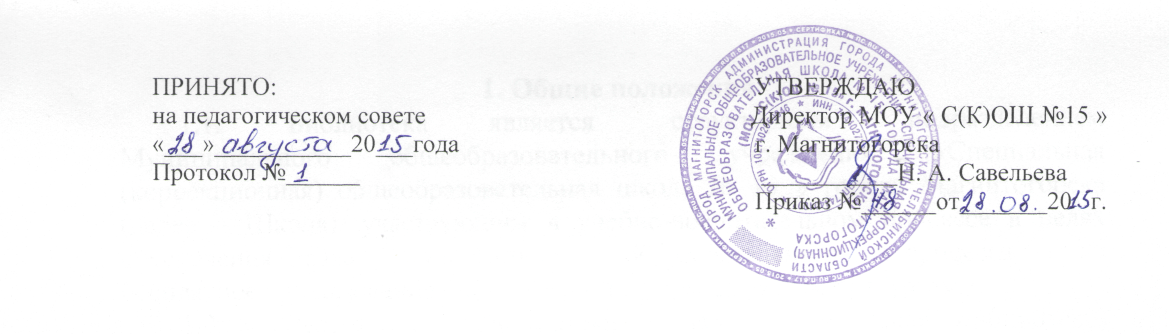 Направления изученияПоказатели Оценка качества образовательных результатовРезультаты итоговой аттестации выпускников 9-ых, 10 классов;результаты промежуточной и текущей аттестации обучающихся 2 – 10 классов;результаты мониторинговых исследований обученности и социальной адаптации обучающихся;результативность мониторингового исследования образовательных достижений обучающихся на разных  уровнях образования  удовлетворенность родителей качеством образовательных результатов.Оценка качества сформированности  обязательных  результатов  обучениярезультаты административных контрольных работ: стартовый контроль (входной) - определяется степень устойчивости знаний обучающихся, выясняются  причины  потери  знаний  за  летний  период  и  намечаются  меры  по устранению выявленных пробелов в процессе повторения материала прошлых лет; промежуточный  (тематический,  четвертной)  отслеживается динамика  обученности  обучающихся,  корректируется  деятельность  учителя  и учеников; итоговый (годовой) - определяется уровень сформированности знаний, умений и навыков  при  переходе  обучающихся  в  следующий  класс,  прогнозируется результативность дальнейшего обучения обучающихся, выявляются недостатки в работе, планировании внутришкольного контроля на следующий  учебный год по предметам  и  классамОценка качества деятельности педагогических кадровукомплектованность кадрами;уровень образования (соответствие образования и преподаваемой дисциплины); курсы повышения квалификации; научная степень; квалификационная категория;педагогический стаж; применяемые технологии;участие  в  инновационной или  экспериментальной деятельности;участие в профессиональных конкурсах;удовлетворенность учащихся и родителей качеством уроков.Оценка качества инновационной деятельностиучастие школы в инновационной и экспериментальной работе на федеральном, региональном, муниципальном уровнях;публикация  статей педагогических и руководящих кадров в научных сборниках, журналах, СМИ;участие  в  научных  конференциях на федеральном, региональном, муниципальном уровнях; подготовка  отчета  по  результатам  инновационной и  опытно-экспериментальной деятельности.Оценка качества учебно-методического  обеспечения  иматериально-технического оснащения образовательной деятельностикомплектность оснащения учебного процесса (комплекты по предметам;  лицензионное  демонстрационное  программное  обеспечение  по учебным предметам); учебники  или  учебники  с  электронными  приложениями  по  всем  предметам  и учебно-методической литературы к ним; печатные и электронные образовательные ресурсы; библиотека (читальный зал, медиатека, работающие средства для сканирования и распознавания, распечатки и копирования бумажных материалов); фонд  дополнительной  литературы  (детской,  художественной,  научно-методической, справочно-библиографической и периодической);материально-техническое обеспечение кабинетов в соответствии с требованиями к минимальной оснащенности образовательной и коррекционно-развивающей деятельности и оборудованию учебных помещений;техника для создания и использования информации (для  записи и обработки звука и  изображения,  выступлений  с  аудио-,  видео-  и  графическим  сопровождением,  в том числе мультимедийных проекторов, интерактивных досок); компьютеры,  имеющие  сертификат  качества,  используемые  для  осуществления образовательной деятельности,  в  том  числе  комплект  лицензионного  или  свободно распространяемого системного и прикладного программного обеспечения;  подключение к сети Internet; территории,  оборудованные  для  реализации  разделов  «Легкая  атлетика», «Гимнастика», «Волейбол/баскетбол» и др. Оценка качества воспитанияДинамика личностного развития обучающихсяВоспитательный потенциал урочной и внеурочной деятельностиОрганизация системы дополнительного образованияОрганизация  ученического самоуправленияСоциально-психологическое обеспечение воспитания обучающихся,  в том числе школьников с проблемами личностного развития.Взаимодействие ОУ с родительской общественностьюРесурсное обеспечение воспитания в ОУПредметно-эстетическая  среда ОУОценка качества здоровьесберегающей деятельностидинамика формирования ценности здорового и безопасного образа жизни у обучащихся;динамика показателей здоровья обучащихся (общего показателя здоровья; показателей заболеваемости органов зрения и опорно-двигательного аппарата; травматизма; показателя количества пропусков занятий по болезни; эффективности оздоровления часто болеющих обучающихся);динамика показателей психологического климата в ОУ;социологические исследования на предмет удовлетворенности обучающихся, родителей (законных представителей), педагогических работников школы, социальных партнеров образовательного учреждения комплексностью и системностью работы образовательного учреждения по сохранению и укреплению здоровья. Оценка безопасного пребывания детей в школеоценка условий  состояния безопасности жизнедеятельности;динамика формирования антитеррористической защищенности  школы;исследование уровня культуры  безопасности обучащихся (методическая работа классных руководителей, направленная на обеспечение безопасного поведения учащихся в школе);системность работы по обеспечению пожарной безопасности школы;динамика показателей травматизма в школе (на уроках повышенной опасности и на переменах).